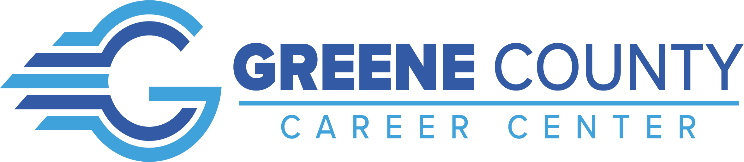 Health Data Form (physical): Physical to be completed no more than 180 days prior to first day of academy training Schedule physical at doctor’s office, urgent care, walk-in clinic Present Health Data Form to Physician Return completed Health Data Form to academy office5 Panel Drug Screen: 5 Panel Drug Screen to be completed no more than 150 days prior to first day of      academy training Visit WellNow Urgent Care.  Most offer walk-in testing (www.wellnow.com)Cincinnati, Columbus, Hillard, Englewood, Hubert Heights, Milford, Piqua, Sidney, Springdale, Springfield, Troy Present 5 Panel Drug Screen Consent form Cost of the 5 Panel Drug Screen is approximately $100 The academy will obtain a copy of the drug results from WellNow Urgent Care a few business days after the test has been taken.Note: WellNow Urgent Care offers physicals as well. If you would like to complete your physical at thesame time as your drug testing, please call your local WellNow Urgent Care or go online to schedule an appointment to avoid waiting in the “Urgent Care” line.Request for National WebCheck Form (fingerprinting): Fingerprinting to be completed no more than 150 days prior to first day of academy                      training Visit the Greene Co. Sheriff’s Office at 105 E. Market St., Xenia, via appointment only. No charge for fingerprinting Present Request for National WebCheck Return completed Request for National WebCheck to academy office***** Have the WebCheck form completed before arriving at the Sheriff’s Office *****The physical and 5 panel Drug Screen is paid by applicant.  The Greene County Career Center and the Greene County Peace Officer Basic Training Academy are not responsible for any fees associated with any tests.